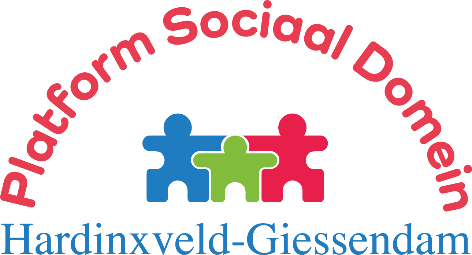 Secretariaat: L. A. van WingerdenSpindermolen 73371 RN Hardinxveld-GiessendamT 	0184-670414E   	info@wmoplatform-hagi.nlW 	www.wmoplatform-hagi.nlVerslag bestuursvergadering dinsdag 18 augustus 2021, 09.30 uur in De ParelAanwezig: Hannie Bot, Jacques van de Minkelis (voorzitter), Alie Stout, Adrie Teeuw, Leen van Wingerden, Annette van Dijk (notulist)Welkom en openingJacques heet ons welkom, in een periode waarin we nog tussen de vakanties zitten. Verslag bestuursvergadering 13 juli 2021We lopen de ‘pijlpunten’ na:Brief aan participantenraad is verstuurd. Leen heeft brief naar de gemeente gestuurd m.b.t. navraag rapport Bartiméus.Marri’s voortzetting van deelname in de participantenraad is nog steeds niet bekend. Er is nog geen uitsluitsel van patiëntenvereniging. Kan nog steeds uitgenodigd worden voor de vergaderingen.Dag van de Ouderen, voegen we in bij punt 7.Advertenties Servanda => zijn doorgegeven maar nog niet gepubliceerd. Navragen Annette. De vacatureposters zijn gereed. Alie gaat ermee naar huisartsenpost, bibliotheek en gemeentehuis, Pedaja.Adrie: Servanda en PeulenhofOok kan de poster nog naar de Lange Wei en Warme Hart.Jacques heeft mail gestuurd ten aanzien van facelift van de website. Nog niets over gehoord.Publicaties Kompas hervatten in september. Mogelijk overleg hierover bij participantenraad.We stellen de notulen vast. PostlijstDe inkomende en uitgaande berichten van de afgelopen maand nemen we globaal door: 14 juliSteunpakket Corona => vraag van Mariëtte Teunissen of dit de moeite waard is om op te pakken met gemeente. Is inmiddels doorgestuurd naar Evelien.Via klankbordgroep MAG ook naar StuwKR8.22 juliMantelzorg.nl apart bestand gemaakt voor gemeente. De vraag is of dit opgepakt wordt. Respijtzorg valt onder SDD.Servanda wil heel graag de mantelzorgers in het vizier krijgen. Als je geregistreerd bent als mantelzorger, kun je meer gebruik maken van de gelden die hiervoor beschikbaar zijn.Augustus ‘21Herbenoeming van Jacques bij regionale WMO-Adviesraad wordt volledig mee ingestemd.19 juliNog geen reactie ontvangen op doorgegeven opmerkingen bij voorlopig ontwerp verbeteren toegankelijkheid voetbrug. ActielijstDag van de Ouderen: zie onder punt 7LIALIA hangt even af van contact met Evelien, en wanneer we er mee verder kunnen. Toegankelijkheidseisen bouwbesluit. Leen stuurt brief naar Platform adviseurs bouw, of zij hierin een advies willen geven. Leen gaat ook na of er een nieuw exemplaar beschikbaar is van het Handboek Toegankelijkheid. Regionale ontwikkelingen DrechtstedenJacques maakt hierover een stuk wat ook naar de participantenraad kan. Er zijn inmiddels meerdere versies gemaakt voor de opzet van de regionale adviescommissie. Inmiddels is versie 4 beschikbaar hoe het eruit zou kunnen gaan zien. Hoewel ook daar weer commentaar op is gekomen besluiten we om dit toch met de participanten te delen.Wat voor ons van belang is, is het beleidsproces vanaf 1 januari 2022 (er gaan decentraal zaken gebeuren, dat betekent ook verantwoordelijkheden). Wanneer de SDD start met een beleidsvoornemen gaat zij eerst te rade bij de lokale partijen: hoe denken zij daarover, wat zijn hun wensen en ideeën. Gefaseerd ziet het er als volgt uit:Fase 1: Lokale gemeenteraden stellen kaders. Zit de lokale adviesraad ook in dat proces? Merendeel van de huidige adviesraad wil dat we daarin meegenomen worden. Fase 2: SDD gaat bundelen en beleidsvoornemen maken. Voor elke gemeente geldt dan een specifieke invulling.Fase 3: Beleidsdocument gaat naar algemeen bestuur (AB). Zij vraagt aan de regionale Adviesraad wat zij ervan vindt. Dat is een spannend gedeelte want deze raad zou zomaar een andere gedachte kunnen hebben dan lokaal. Fase 4: Beleidsdocument komt weer bij gemeenteraad terecht. Dan zijn wij weer aan de beurt om iets van deze nieuwe versie te vinden ten opzichte van de eerste versie.Voorstel Jacques: wel starten hiermee, hoe ingewikkeld ook, en dan na een jaar evalueren. Positief: wij worden er aan de voorkant bij betrokken, en ook achteraf. Als er in de tussenliggende fases veel veranderingen zijn toegepast, dan moet er opnieuw naar gekeken worden.Voor dit geheel is een reglement van orde opgesteld, waar je aan moet voldoen. Wie gaat er wel inzitten en wie niet. Ook de begroting voor volgend jaar ligt er al, en er is een concept profielschets van leden opgesteld.Het woord is nu aan de politiek, of zij ermee akkoord gaat. PlatformJaarverslag 2020 is in concept opgesteld. Jacques zal het nog aanvullen met ‘een woord van de voorzitter’. Annette zal het dan op korte termijn gereed maken (uiterlijk 10 september). Vervolgens kan het toegestuurd worden aan de participantenraad. Stuk regionale ontwikkelingen => Jacques maken.Participantenraad Vergaderingen 2021: 15 september met uitwijk naar 13 oktober. De vergadering daarna plannen we op 1 december.Leen vraagt de Parel na. Agendapunten voor de vergadering van 15 september:Ophalen van punten die zij belangrijk vinden in de brief naar de fracties.Vragen via e-mail of ze er al over na willen denken. Stuk regionale ontwikkelingen besprekenJaarverslag PSDBenoemingenData communiceren van vergaderingen Platform. en uiteraard elkaar ‘gewoon’ ontmoeten.Aanvulling bestuurWordt in gang gezet met het ophangen van de posters. Jacques heeft nog iemand in gedachten voor de participantenraad.Zichtbaarheid bijB&W -  contact met Evelien weer opgepakt. Navragen contact met wethouder. Jacques stelt datum voor voor online overleg (Evelien, Leen, Jacques, Annette)Gemeenteraad - voorbereiden overleg met portefeuillehouders. Verslag afronden (Annette), aandachtspunten toegankelijkheid, brug, regionale verhaal, brief aanbevelingen verkiezingen, 1e week september stukken gereed maken. Burger Website vraag is uitgezet. Onderwerpen voor Kompas moeten ca. 3 september aangeleverd worden: uitnodiging participantenraad, aanmelden gewenst, aangeven dat er ruimte is voor belangstellenden, op zoek naar nieuwe participanten, melden dat er beweging zit in de brug Marsstraat-Buitendams, voornemens om op de Dag van de Ouderen te staan.Dag van de Ouderen (vanaf 12.00 – 17.30 uur - niet voor half zes opruimen) Donderdag is er vergadering. Er zijn geen nieuwe zaken te melden. Bezetting: Ad en Wolter (vanaf 3 uur) zijn ook beschikbaar. Alie, Jacques.Zie ook de bijlage Dag van de Ouderen voor een overzicht met de ideeën en acties. RondvraagAdrie: deelt mee dat Rina van der Waal van Dijk stopt met GIPS project vanwege verhuizing. Zij is de langst betrokkene bij het GIPS project. Voorstel om, wanneer ze is verhuisd, een boeketje te bezorgen in haar nieuwe woonplaats (actie Adrie). Binnenkort gaat Adrie de scholen weer benaderen om te vragen of ze weer welkom zijn voor de GIPS presentaties.Planning bestuursvergaderingenVolgende vergadering 21 september, 16.00 uur in de Parel. Begroting opstellen Leen. Indienen bij Evelien. 26 oktober, 09.30 uur in de Parel23 november, 16.00 in de Parel21 december, 09.30 uur in de ParelSluitingWe sluiten de vergadering om 11.20 uur. Jacques dankt iedereen voor zijn/haar inbreng.Voor akkoord: Jacques van de Minkelis, voorzitter			Leen van Wingerden, secretaris